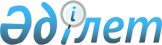 О внесении изменений в указы Президента Республики Казахстан от 2 апреля 1996 года N 2935 и от 29 марта 2002 года N 829Указ Президента Республики Казахстан от 15 октября 2003 года N 1207      Постановляю: 

      1. Внести в некоторые акты Президента Республики Казахстан следующие изменения: 

            1) в Указ  Президента Республики Казахстан от 2 апреля 1996 года N 2935 "Об образовании Комиссии по государственным наградам при Президенте Республики Казахстан, утверждении ее состава и Положения о Комиссии по государственным наградам при Президенте Республики Казахстан" (САПП Республики Казахстан, 1996 г., N 14, ст. 108): 

      в Положении о Комиссии по государственным наградам при Президенте Республики Казахстан, утвержденном названным Указом: 

      в пункте 8 слово "Организационно-территориальным" заменить словом "Организационно-контрольным"; 

            2) в Указ Президента Республики Казахстан от 29 марта 2002 года N 829 "О составе Комиссии по государственным наградам при Президенте Республики Казахстан": 

      список членов Комиссии по государственным наградам при Президенте Республики Казахстан, утвержденный названным Указом, изложить в новой редакции согласно приложению к настоящему Указу. 

            2. Настоящий Указ вступает в силу со дня подписания.       Президент 

      Республики Казахстан Приложение       

к Указу Президента   

Республики Казахстан  

от 15 октября 2003 года 

N 1207          Утвержден        

Указом Президента    

Республики Казахстан   

от 29 марта 2002 г. N 829  Состав 

Комиссии по государственным наградам 

при Президенте Республики Казахстан Тасмагамбетов Имангали      - Государственный секретарь Республики 

Нургалиевич                   Казахстан, председатель Комиссии Турлубаева Кулипа           - заведующий сектором Организационно- 

Оразбаевна                    контрольного отдела Администрации 

                              Президента Республики Казахстан, 

                              секретарь Комиссии       члены Комиссии: Абулхатаев Марат            - заместитель заведующего 

Каримович                     Государственно-правовым отделом 

                              Администрации Президента Республики 

                              Казахстан Гамарник Геннадий           - первый вице-министр образования и 

Николаевич                    науки Республики Казахстан Никитинская Екатерина       - исполнительный директор Конфедерации 

Сергеевна                     работодателей Республики Казахстан 

                              (по согласованию) Ногаев Султан               - заместитель заведующего 

Кемалович                     Организационно-контрольным отделом 

                              Администрации Президента Республики 

                              Казахстан Сагдиев Махтай              - депутат Мажилиса Парламента 

Рамазанович                   Республики Казахстан председатель 

                              Республиканского совета организации 

                              ветеранов (по согласованию) Терещенко Сергей            - заместитель Председателя Ассамблеи 

Александрович                 народов Казахстана (по согласованию) Тлеухан Бекболат            - вице-министр культуры Республики 

Канаевич                      Казахстан 
					© 2012. РГП на ПХВ «Институт законодательства и правовой информации Республики Казахстан» Министерства юстиции Республики Казахстан
				